Анализ результатов муниципального этапа Всероссийской олимпиады школьников по физической культуре.                                                                                       Руководитель городского                                                                                       методического объединения                                                                                               учителей физической культуры                                                                                         учитель физической культуры                                                  МБОУ СШ №11 г. ВолгодонскаДонецкая Ирина Юрьевна.Муниципальный этап Всероссийской Олимпиады школьников по физической культуре проходил 11 ноября 2017 года. В нем приняли участие 86 учащихся общеобразовательных учреждений города Волгодонска. Олимпиада проходила среди юношей и девушек 7-8 класса и 9-11 класса.Юношей 7-8 класса участвовало 11 человек, девушек 21, юношей 9-11 класса участвовало 26 человек, девушек 28 участниц. Максимальный балл, который мог бы набрать участник – 100. У юношей 7-8 класса победитель набрал 82,06 балла, у следующего участника результат был 81,99. У девушек этого возраста лучший результат был 82,26 балла. У второй участницы 80,98 и у третьей 80,94 балла. У юношей 9-11 класса результаты тоже были плотными, но похуже чем у группы помладше. Победитель набрал 78,86, далее два участника по 77,67 и т.д. У девушек 9-11 классов победитель набрала 88,09 балла. Олимпиадные задания по физической культуре состояли из двух частей: практической и теоретической. Практическая часть включала соревнования по акробатике, по баскетболу и «Полоса препятствий».Борьба в практической части была очень упорной. Ребята показывали высокие результаты. В теоретической части тоже были плотные результаты, но уровень знаний по теории физической культуры низкий. Многие участники затруднялись «расшифровывать» пиктограмму,  плохо знали жесты судей по волейболу. Были трудности в заданиях на соответствие.Вывод: необходимо уделить больше внимания теоретической подготовке. На региональный этап была приглашена Дубовая Яна, победительница среди девушек 9-11 класс. Но в этом году она не смогла принять участие в региональном этапе из-за болезни. Хотя в прошлом году она была там призером.Еще хотелось бы сказать о том, что олимпиаду по физической культуре необходимо проводить в два дня, так как программа этих состязаний занимает большой промежуток времени. Устают дети. Устают судьи. А усталость может привести к травмам.Таблица 1.Количество победителей и призеров ВОШ 2017-2018 по физической культуре  по образовательным учреждениям города ВолгодонскаТаблица 2Количество победителей и призеров ВОШ 2016-2017 по физической культуре  по образовательным учреждениям города Волгодонска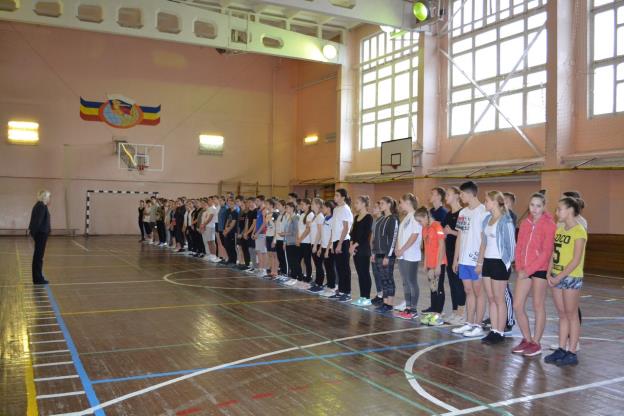 №ОУпобедителипризеры1МБОУ СШ №1002МБОУ СШ №5003МБОУ СШ №7004МБОУ СШ №8 «Классическая»025МБОУ СШ №9 им. И.Ф.Учаева036МБОУ СШ «Центр Образования007МБОУ СШ №11028МБОУ СШ №12009МБОУ СШ № 130110МБОУ СШ №150211МБОУ «Естественно-математический  лицей №16»1212МБОУ СШ №180113МБОУ «Лицей «Политэк»1114МБОУ СШ №211015МБОУ СШ №220016МБОУ СШ №230017МБОУ «Лицей №24»1118МБОУ СШ «Гимназия «Юридическая»0219МБОУ СШ «Шанс»0020МБОУ СШ «Гимназия «Юнона»00№ОУпобедительпризерырегион1МБОУ СШ №1002МБОУ СШ №5003МБОУ СШ №7104МБОУ СШ №8 «Классическая»045МБОУ СШ №9 им. И.Ф.Учаева136МБОУ СШ «Центр Образования007МБОУ СШ №11038МБОУ СШ №12009МБОУ СШ № 130110МБОУ СШ №150011МБОУ «Естественно-математический  лицей №16»0212МБОУ СШ №180013МБОУ «Лицей «Политэк»161 победитель14МБОУ СШ №210215МБОУ СШ №220016МБОУ СШ №230017МБОУ «Лицей №24»0218МБОУ СШ «Гимназия «Юридическая»0119МБОУ СШ «Шанс»0020МБОУ СШ «Гимназия «Юнона»00